       03.08.2021                                                                                                                                                  №14ПОСТАНОВЛЕНИЕОб определении специальных мест для размещения печатных агитационных материалов на территориях избирательных участков В соответствии со статьей 54 Федерального закона «Об основных гарантиях избирательных прав и права на участие в референдуме граждан Российской Федерации», статьей 67 Кодекса Республики Башкортостан о выборах, учитывая рекомендации территориальной избирательной комиссии муниципального района  Республики Башкортостан, постановляю:1. Определить перечень специальных мест для размещения печатных агитационных материалов в период избирательных кампаний при проведении выборов в единый день голосования 19 сентября 2021 года на территориях избирательных участков в соответствии с приложением.2. Настоящее постановление обнародовать в здании администрации сельского поселения  муниципального района  Республики Башкортостан и разместить на официальном сайте сельского поселения  муниципального района  Республики Башкортостан (www.Tashtamak.ru).3. Копию настоящего постановления направить в территориальную избирательную комиссию муниципального района  Республики Башкортостан.4. Контроль за исполнением настоящего постановления оставляю за собой.Глава сельского поселения                                                                              М.Ш.ФедороваПриложение  к постановлению администрации муниципального района Республики Башкортостанот  03.08.2021 № 14Списокспециальных мест для размещения печатных агитационных материалов в период избирательных кампаний при проведении выборов19 сентября 2021 годаБашkортостан Республикаhы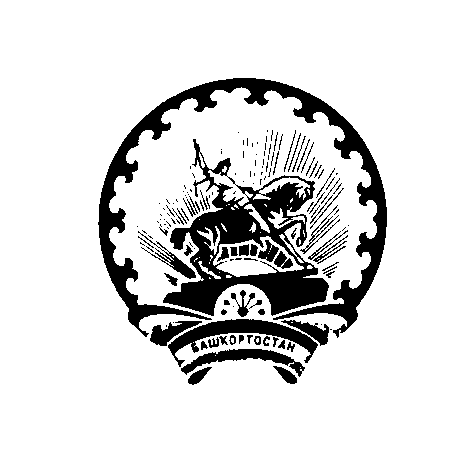 Ауырғазы районы муниципаль районының Таштамак ауыл советы ауыл биләмәhе ХакимиәтеАдминистрация сельского поселения  муниципального района Республики Башкортостан№ п/п№ избирательного участкаАдрес избирательного участкаМесто размещения агитационных материалов1976Д.Таштамак ул.Фрунзе  6Д.Таштамак ул.Фрунзе  4Д.Усманово ул.Ленина д.26а2977Д.Турсугали ул.Мажита Гафури 14Д.Турсугали ул.Нагорная 1а 